باسمه تعالیگزارش پژوهشی:طراحی الگوی توسعه متوازن زنجیره ارزش نفت و گاز در ایران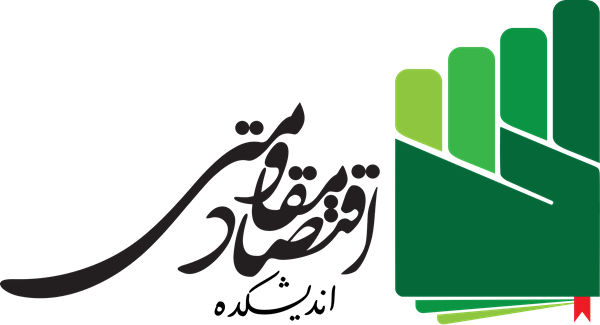 گروه انرژیآبان 1400خلاصه مدیریتیبخش نفت و گاز نقش برجسته‌ای در اقتصاد ایران و به ویژه تحقق اقتصاد مقاومتی دارد، به گونه‌ای که مواد 13، 14، 15و 18 سیاست‌های کلی اقتصاد مقاومتی به این حوزه اختصاص یافته است. خام فروشی در عین سادگی، مضراتی را برای کشور به همراه دارد. بودجه جاری کشور را وابسته می‌کند، به راحتی تحریم‌پذیر است و از همه مهم‌تر کشور را از عواید تولید فرآورده‌های با ارزش نفتی محروم می‌نماید. در مقابل رویکرد توسعه زنجیره ارزش نفت و گاز بجای خام‌فروشی، موجب ایجاد ارزش افزوده و رونق صنایع مرتبط با آن، اشتغالزایی‌های مستقیم و غیر مستقیم و هدایت نقدینگی به سمت تولید می‌شود و به علت معاملات خرد و متنوع، امکان فروش و بازاریابی آن در شرایط تحریم و غیرتحریم راحت‌تر از نفت خام است. همچنین با توجه به تغییر سبک زندگی در کشورهای توسعه یافته، مصرف مواد پتروشیمیایی برخلاف فرآورده‌های سوختی روند رو به رشدی دارد و لذا تغییر رویکرد از خام فروشی به توسعه زنجیره ارزش نفت و گاز، کاملاً ضروری، راهبردی و آینده‌ نگرانه است.کشورهای مختلف راهبردها و مدل‌های متنوعی برای توسعه صنعت نفت و گاز خود دنبال کرده‌اند. زنجیره ارزش نفت و گاز از چهار حلقه اصلی «اکتشاف و تولید»، «پالایش»، «پتروشیمی» و «صنایع شیمیایی تکمیلی» تشکیل شده است و کشورهای مختلف با توجه به شرایط و اقتضائات داخلی خود، راهبردشان را اینگونه انتخاب کرده‌اند که در کدام یک از حلقه‌های مذکور، حضور جدی‌تر داشته باشند. بطور کلی می‌توان گفت کشورهای دارای منابع نفت و گاز حداقل در دو حلقه ابتدایی تولید و پالایش حضور جدی و فعال دارند، هر چند که کشور نفت خیزی همچون آمریکا، تا انتهای زنجیره ارزش نفت و گاز را بخوبی توسعه داده ‌‌است. اما کشورهایی که از منابع نفت و گاز محروم هستند، برای ایجاد سودآوری و حاشیه سود بالا، نیاز به توسعه بیشتر زنجیره ارزش و حضور جدی در حلقه‌های انتهایی پتروشیمی و صنایع تکمیلی دارند. لذا سه راهبرد کلی توسعه «از ابتدا تا انتهای زنجیره»، «از ابتدا تا میانه زنجیره» و «از میانه تا انتهای زنجیره» در رابطه با زنجیره ارزش نفت و گاز وجود دارد که بررسی نحوه‌ی توسعه صنعت نفت و گاز در کشورهای آمریکا، ونزوئلا، چین، کره‌جنوبی، روسیه، عربستان و آلمان، دسته بندی مذکور را تأیید می‌کند. ارزیابی شرایط و اقتضائات داخلی ایران و همچنین رویکرد مقاوم سازی اقتصاد نشان می‌دهد که مناسب‌ترین راهبرد برای کشور، توسعه «از ابتدا تا انتهای زنجیره» است. در راستای اجرای این راهبرد، مهم‌ترین مدل‌های توسعه به شرح زیر است:یکپارچه ‌سازی سطوح مختلف صنعت نفت و گاز از طریق شرکت‌های دولتی و نهادهای عمومی غیردولتیتشویق و ایجاد رقابت در صنایع مرتبط با نفت و گاز (توسعه از پایین به بالا)نگاه تلفیقی به دو صنعت پالایش و پتروشیمی از طریق توسعه پتروپالایشگاهتوسعه زنجیره ارزش نفت و گاز با اتکا به فناوری‌های پیشرفتهتوسعه پارک‌های شیمیایی به عنوان الگوی نوین و بهینه توسعه صنعتیبدون وجود عزم و اراده‌ جدی «دولت»، توسعه زنجیره ارزش نفت و گاز غیرممکن است. در حقیقت ذینفع بودن دولت از خام فروشی از طریق شرکت ملی نفت، مانعی بزرگ در راستای رسیدن به این هدف است. لذا سیاست‌گذاران کشور باید با اصلاح روابط مالی و ساختار حکمرانی وزارت نفت، انگیزه لازم برای تحقق این سیاست را فراهم نمایند. ضمن اینکه در این راستا علاوه بر انتخاب راهبرد و مدل صحیح توسعه، نیاز است به الزامات اجرایی توسعه زنجیره ارزش شامل «تأمین منابع مالی»، «نظام مالکیت صنعت پالایش»، «توجه به بازار محصولات زنجیره ارزش نفت و گاز»، «تأمین خوراک و یوتیلیتی»، «نقش تنظیم‌گری»، «تشخیص میزان وابستگی در لایسنس‌های صنعت پتروپالایش»، «شاخص‌گذاری صحیح برای هدایت و رصد وضعیت زنجیره ارزش نفت و گاز»، «توسعه شرکت‌های دانش بنیان در حوزه زنجیره ارزش نفت و گاز » و «مسائل محیط زیستی و پدافند غیرعامل» توجه کرد و به هر یک متناسب با شرایط و اقتضائات داخلی کشور پاسخی مناسب داد.برای توسعه زنجیره ارزش نفت و گاز در راستای کاهش خام‌فروشی نفت و احیای صنعت پالایشی کشور، 6 سناریو کلی وجود دارد. ارزیابی‌ها نشان می‌دهد که از بین 6 سناریو ممکن مطرح شده، سناریوهای 4 (ارتقای کمی و کیفی پالایشگاه‌های موجود کشور با هدف کاهش میزان تولید نفت کوره و افزایش تولید محصولات با ارزش بالاتر) و 5 (احداث محدود پتروپالایشگاه جدید) بهترین گزینه‌های موجود برای کشور محسوب می‌شوند. اما رشد سریع تقاضا برای فرآورده‎‌های نفتی در داخل و زمان و حجم منابع مالی محدود، سناریو 4 را در اولویت قرار می‎‌دهد.علاوه بر این، کشور ایران به دلیل تقاضای قابل توجه برای سوخت، در توسعه کمّی صنعت پالایش بسیار جلوتر از صنعت پتروشیمی خوراک مایع قرار گرفته است، بطوریکه از ظرفیت بالای تولید فرآورده‌های پالایشی آن، کمتر از ۵ درصد فرآورده‌های پالایشی به مجتمع‌های پتروشیمی اختصاص می‌یابد. کمبود مجتمع‌های پتروشیمی خوراک مایع جهت تولید محصولات متنوع و تکمیل زنجیره‌ ارزش نفت، باید در نظر برنامه‌ریزان کشور قرار گیرد. به عنوان نمونه گاز مایع (LPG) یکی از محصولات راهبردی و گران قیمت صنعت نفت و گاز کشور است که تاکنون زنجیره ارزش آن در کشور شکل نگرفته و عمده گاز مایع تولیدی بصورت خام صادر می‌گردد. در حال حاضر میزان مصرف داخلی گاز مایع ایران در بخش پتروشیمی تنها در حدود ۰.۵ میلیون تن بوده که در واقع ۵ درصد از گاز مایع تولیدی کشور است.با توجه به «میزان تولید و عرضه بیش از تقاضای گاز مایع در داخل» و «کمبود محصول راهبردی پروپیلن در کشور»، توسعه زنجیره ارزش گاز مایع در داخل می‌تواند منجر به تولید این محصول راهبردی شود که مزایای گوناگونی همچون «ایجاد ارزش افزوده»، «صرفه جویی ارزی»، «افزایش درآمد دولت» و «اشتغالزایي» را درپی خواهد داشت. برای مثال براساس محاسبات، تولید پروپیلن به جای خام فروشی پروپان تولید شده از گاز مایع، نزدیک به ۱۷۰ میلیون دلار از نیاز وارداتی ایران را می‌کاهد و درآمد دولت را به ازای هر تن تولید پروپیلن، بیش از ۵۰ دلار نسبت به خام فروشی افزایش می‌دهد. ضمن اینکه ایجاد یک واحد ۵۰۰ هزار تنی پروپیلن نزدیک به ۱۰ هزار شغل جدید ایجاد می‌کند. بنابراین پتروشیمی‌های خوراک مایع PDH با حجم سرمایه‌گذاری و مصرف آب كمتر نسبت به واحدهای GTP و با توجه به محدودیت‌های فعلی در صادرات گاز مایع می‌توانند راهكاری مساعد جهت «افزایش ظرفیت تولید پروپیلن» و «توسعه زنجیره ارزش گاز مایع» باشند. ضمن اینکه با توجه به سهم 70 درصدی هزینه خوراک در هزینه‌های عملیاتی واحدهای PDH، پیشنهاد می‌گردد که برای اصلاح‌ نرخ بازده داخلی (IRR) پایین واحدهای PDH در ایران در قیاس با پتروشیمی‌های GTP، به واحدهای مذکور تنفس خوراک دو ساله و با بازپرداخت 7 ساله داده شود؛ در این صورت نرخ بازده داخلی این واحدها 20 درصد خواهد شد.فهرست جداولجدول 1. برخی پروژه‌های پتروپالایشی اخیر در آسیا	21جدول 2. تعداد میادین فعال نفتی خشکی و دریا در سال 1395	34جدول 3. تعداد میادین فعال گازی خشکی و دریا در سال 1395	34جدول 4. جمع بندی راهبردها و مدل کلان صنعت نفت و گاز کشورهای منتخب	79جدول 5. وضعیت کلی صنعت نفت کشورهای منتخب	81جدول 6. درآمدهای شرکت ملی نفت از صادرات و فروش داخلی نفت خام و میعانات گازی	94جدول 7. ساختار نهادی وزارت نفت و شرکت‌های اصلی تابعه قبل از اجرای سیاست‌های اصل ۴۴ قانون اساسی	96جدول 8. ساختار نهادی وزارت نفت و شرکت‌های اصلی تابعه بعد از اجرای سیاست‌های اصل ۴۴ قانون اساسی	96جدول 9. مشخصات طرح‌های برگزیده برای بهینه‌سازی پالایشگاه‌های کشور	113جدول 10. طرح‌های برگزیده برای احداث پالایشگاه نفت خام در کشور	115جدول 11. خواص مهم گازهای پروپان و بوتان	116جدول 12. مقدار درصد اجزای تشکیل دهنده گاز مایع در گاز همراه، نفت خام و گاز میدان‌های مستقل	116جدول 13. میزان مصرف گاز مایع کشور به عنوان خوراک پتروشیمی برحسب میلیون تن	121جدول 14. مقایسه میزان مصارف مختلف گاز مایع در کشور‌های نفتی منطقه غرب آسیا بر حسب میلیون تن	140جدول 15. مقایسه میزان مصارف مختلف گاز مایع در سه کشور ایران، عربستان و چین بر حسب میلیون تن	141جدول 16. میزان واردات محصولات پایین دست پروپیلن در سال ۱۳۹۶	144جدول 17. مقایسه میزان اشتغال و سرمایه‌گذاری در طول زنجیره ارزش پتروشیمی	146جدول 18. اطلاعات اقتصادی فرآیند PDH 	154جدول 19. هزینه سرمایه‌گذاری ثابت فرآیندهای PDH و GTP به نسبت ظرفیت	156جدول 20. اثر تنفس خوراك بر روی اقتصاد فرآیند PDH در ایران	160فهرست شکل‌هاشکل 1. سه راهبرد مقابله با تحریم‌ها	15شکل 2. رشد تقاضای مواد پایه شیمیایی در سراسر جهان در سال‌های 2017، 2030 و 2050	19شکل 3. انواع صنایع	30شکل 4. نقشه راه توسعه صنعت پتروشیمی کشور	43شکل 5. حجم سرمایه‌گذاری طرح‌های پتروشیمی برنامه‌ریزی شده	44شکل 6. ظرفیت طرح‌های پتروشیمی برنامه‌ریزی شده	44شکل 7. میزان ظرفیت پالایشگاه‌های شرکت PdVSA در نواحی مختلف	51شکل 8. محل پالایشگاه‌های اصلی کشور چین	54شکل 9. مشخصات مجتمع‌های پتروپالایش کره جنوبی	57شکل 10. شماتیک زنجیره ارزش نفتا در مجتمع‌های پتروپالایش	60شکل 11. واحدهای پالایشی عربستان	68شکل 12. نحوه توسعه زنجیره ارزش نفت و گاز در جهان	85‏شکل 13. یکپارچه ‌سازی سطوح مختلف صنعت نفت و گاز	87شکل 14. انواع یکپارچگی میان مجتمع‌های پتروشیمی و پالایشی	89شکل 15. شماتیک اشتراک جریان‌های مواد در نمونه‌ای از پتروپالایشگاه‌	90شکل 16. نسل‌ها و پیکربندی‌های پالایشگاه‌های دنیا	90شکل 17. ميزان توليد محصولات و ارزش افزوده حاصل در مدل‌هاي متفاوت يكپارچه‌سازي صنايع پالايشي و پتروشيمي	91شکل 18. هفت قطب موفق پتروشیمیایی در دنیا	92شکل 19. مشخصات ۵ مجتمع پتروپالایش در حال ساخت در چین و عربستان	99شکل 20. سناریوهای پیشنهادی برای توسعه صنعت نفت	111شکل 21. رویکردهای مختلف در راستای توسعه گاز مایع	117شکل 22. طرح شماتیک ارزش افزوده زنجیره ارزش گاز پروپان (برشی از گاز مایع)	143شکل 23. فناوری‌های مختلف تولید پروپیلن	150شکل 24. پراکندگی واحدهای PDH در دنیا بر حسب تولید هزار تن در سال	154فهرست نمودارهانمودار 1. مقایسه پیش‌بینی روند تقاضای محصولات پالایشی و پتروشیمیایی تا سال ۲۰۴۰	18نمودار 2. پیش‌بینی روند تولید و تقاضای مواد پایین‌دست پتروشیمیایی تا سال ۲۰۵۰	18نمودار 3. نرخ رشد مصرف مشتقات اولفینی در قاره آسیا تا سال 2030	20نمودار 4. نرخ رشد مصرف مواد پارازایلنی در قاره آسیا تا سال 2030 برحسب میلیون تن	20نمودار 5. نرخ رشد مصرف مشتقات بنزنی در قاره آسیا تا سال 2030 برحسب میلیون تن	21نمودار 6. ارزش فروش محصولات شیمیایی کشورهای مختلف در سال 2018	25نمودار 7. ارزش افزوده زنجیره ارزش رزین ABS	27نمودار 8. روند تولید نفت خام	35نمودار 9. روند تولید گاز طبیعی در کشور	35نمودار 10. روند مصرف نفت خام در کشور	36نمودار 11. روند مصرف کل فرآورده‌های نفتی طی یک دهه‌ی گذشته	37نمودار 12. روند مصرف انواع فرآورده‌های نفتی مختلف طی یک دهه‌ی گذشته	38نمودار 13. روند مصرف گاز طبیعی در طول یک دهه‌ی گذشته	39نمودار 14. سهم بخش‌های مختلف از کل مصرف گاز طبیعی کشور و نیز میزان رشد مصرف هر بخش	40نمودار 15. روند مصرف گاز طبیعی در بخش‌های مختلف طی یک دهه‌ی گذشته	40نمودار 16. روند صادرات و واردات نفت خام کشور (مقدار صادرات به صورت منفی نمایش داده شده)	41نمودار 17. روند صادرات و واردات گاز طبیعی کشور (مقدار صادرات به صورت منفی نمایش داده شده)	41نمودار 18. روند ظرفیت پالایشی نفت خام در کشور	42نمودار 19. روند ظرفیت پالایشی گاز طبیعی در کشور	43نمودار 20. تولید و صادرات نفت خام در ونزوئلا طی دو دهه اخیر	48نمودار 21. مصرف فرآورده‌های نفتی ونزوئلا طی دو دهه اخیر به تفکیک نوع فرآورده	49نمودار 22. واردات و صادرات فرآورده‌های نفتی ونزوئلا طی دو دهه اخیر	50نمودار 23. واردات نفت خام چین از کشورهای مختلف	52نمودار 24. ظرفیت پالایشگاه‌های چین بر اساس چشم انداز 2023	53نمودار 25. وضعیت مالکیت و ظرفیت واحدهای پالایشی چین	53نمودار 26. الگوی تولید و تقاضای فرآورده‌های مختلف پالایشی چین	55نمودار 27. تراز تولید و تقاضای فرآورده‌های پالایشی چین	55نمودار 28. واردات نفت خام کره جنوبی	57نمودار 29. فرآورده‌های هیدروکربوری تولیدی در مجتمع‌های پتروپالایش کره‌جنوبی	58نمودار 30. صادرات و واردات فرآورده‌های  نفتی کره جنوبی	59نمودار 31. روند مصرف فرآورده‌های نفتی در بخش‌های مختلف	60نمودار 32. سهم هر یک از فرآورده‌های تولیدی در مجتمع‌های پتروپالایشی کره‌جنوبی	61نمودار 33. میزان تولید و صادرات نفت خام روسیه	62نمودار 34. مجموع ظرفیت پالایشی روسیه	63نمودار 35. واردات و صادرات فرآورده‌های نفتی روسیه	64نمودار 36. سهم شرکت‌های نفتی مختلف از ظرفیت پالایشی روسیه	66نمودار 37. روند تولید نفت خام عربستان طی دو دهه اخیر	67نمودار 38. نسبت فرآورده‌های تقطیری و شاخص پیچیدگی نلسون پالایشگاه‌ها	69نمودار 39. روند مصرف داخلی فرآورده‌های نفتی عربستان	70نمودار 40. روند واردات و صادرات فرآورده‌های نفتی عربستان طی دو دهه اخیر	71نمودار 41. روند تولید و واردات نفت خام در کشور آلمان	74نمودار 42. روند تولید و مصرف گاز طبیعی در کشور آلمان	75نمودار 43. واردات و صادرات گاز طبیعی آلمان	76نمودار 44. مجموع ظرفیت پالایشی آلمان	77نمودار 45. روند واردات و صادرات فرآورده‌های نفتی آلمان طی دو دهه اخیر	77نمودار 46. پیش‌بینی تقاضای نفت خام در بخش‌های مختلف در بازه زمانی سال‌های 2017 تا 2030	103نمودار 47. میزان تولید گاز مایع در پالایشگاه‌های نفتی بر حسب میلیون تن در سال 97	118نمودار 48. میزان تولید گاز مایع در واحدهای پتروشیمی بر حسب میلیون تن در سال 98	119نمودار 49. میزان تولید گاز مایع کشور در پالایشگاه‌های نفتی، پالایشگاه‌های گازی و پتروشیمی‌ها	120نمودار 50. میزان مصرف گاز مایع کشور در مصارف خانگی، تجاری و سوخت خودرو	121نمودار 51. میزان صادرات گاز مایع (بوتان و پروپان) ایران	122نمودار 52. روند صادرات گاز مایع ایران طی سال‌های 2018 و 2019	122نمودار 53. میزان تولید، مصرف، صادرات و مقدار مازاد گاز مایع در سال 98	123نمودار 54. روند تولید گاز مایع در نواحی مختلف جهان تا افق 2027 میلادی	124نمودار 55. روند تولید گاز مایع تا افق 2025 میلادی به تفکیک منابع اصلی تولید	125نمودار 56. تولیدکنندگان بزرگ گاز مایع جهان	125نمودار 57. روند مصرف گاز مایع در نواحی مختلف جهان تا افق 2027 میلادی	126نمودار 58. روند تقاضا گاز مایع در کشورهای جهان تا افق 2025 میلادی	126نمودار 59. روند مصرف جهانی گاز مایع در بخش‌های مختلف تا افق 2027 میلادی	127نمودار 60. درصد سهم بخش‌های مختلف از تقاضای گاز مایع جهان در سال 2018	127نمودار 61. تقاضای گاز مایع در نواحی مختلف جهان برای پتروشیمی‌ها‌ در سال 2018	128نمودار 62. روند صادرات گاز مایع در کشورهای مختلف تا افق 2025 میلادی	129نمودار 63. جریان تجارت گاز مایع در سراسر جهان	129نمودار 64. روند تولید پروپیلن و اتیلن از طریق روش‌های مختلف	130نمودار 65. تولید گاز پروپان در نواحی مختلف و از منابع گوناگون	130نمودار 66. روند تولید گاز بوتان در نواحی مختلف و از منابع گوناگون	131نمودار 67. روند مصرف جهانی گاز پروپان و بوتان در بخش‌های مختلف تا افق 2030 میلادی	131نمودار 68. روند مصرف گاز پروپان و بوتان در واحد‌های مختلف پتروشیمی	132نمودار 69. روند واردات و صادرات گاز پروپان تا افق 2030 میلادی	132نمودار 70. روند واردات و صادرات گاز بوتان تا افق 2030 میلادی	133نمودار 71. روند تولید گاز مایع از منابع مختلف و مقدار مصرف داخلی کشور آمریکا تا افق 2025 میلادی	133نمودار 72. سهم بخش‌های مختلف از تقاضای گاز مایع در آمریکا در سال 2016	134نمودار 73. روند تقاضای گاز مایع چین در بخش‌های مختلف و شمال شرق آسیا	135نمودار 74. روند مصرف نفت خام کره جنوبی	136نمودار 75. سهم بخش‌های مختلف از مصرف گاز مایع در کره جنوبی	137نمودار 76. روند مصرف گاز مایع در بخش حمل و نقل کره جنوبی	138نمودار 77. میزان و روند جهانی تولید محصولات مختلف پایین‌دست پروپیلن	142نمودار 78. میزان تولید پروپیلن از روش‌های مختلف در جهان	148نمودار 79. روند تولید پروپیلن از طریق روش‌های مختلف	149نمودار 80. جریان نقدینگی فرآیند PDH با تكنولوژی Catofin و با ظرفیت 500 هزار تن	155نمودار 81. حساسیت IRR فرآیند PDH نسبت به تغییر قیمت خوراك گاز پروپان	156نمودار 82. قیمت تمام شده پروپیلن با هزینه خوراك بین‌المللی و ایران	157نمودار 83. جریان نقدینگی سه فرایند GTP، متانول و PDH با قیمت خوراك ایران و بین‌المللی	158نمودار 84. نسبت قیمت خوراك به قیمت تمام شده محصول در فرآیندهای مختلف PDH و GTP در ایران	160نمودار 85. جریان نقدینگی فرآیند PDH در سه حالت تنفس یك ساله، دو ساله و بدون تنفس	161منابع آژانس بین‌ المللی انرژی اداره اطلاعات انرژی آمریکا موسسه آماری statista.com شرکت گلوبال‌دیتا globaldata.com موسسه آماری IHS موسسه وود مکنزی (Wood Mackenzie) گزارش سالانه سازمان اوپک 2019 مرکز مطالعات زنجیره ارزش نفت و گاز (VCMStudy.ir) گزارش مرکز پژوهش‌های مجلس؛ شماره مسلسل 16170 گزارش مرکز پژوهش‌های مجلس؛ شماره مسلسل 16163 گزارش مرکز پژوهش‌های مجلس؛ شماره مسلسل 16595 گزارش مرکز پژوهش‌های مجلس؛ شماره مسلسل 17797 احسان یاری و همکاران، دیپلماسی و امنیت انرژی جمهوری اسلامی ایران، 1396 کتاب سیاست‌گذاری انرژی، عباس ملکی، 1393 پادام و نوراحمدی، بررسی مقاوم سازی بخش نفت و گاز سیستم انرژی ایران از منظر استمرار تولید، 1395 ارزیابی اثرات زیست محیطی پالایشگاه های نفت و گاز؛ عبدالرحیم قادری و همکاران آمار ارائه شده توسط وزارت نفت https://b2n.ir/h19536 قانون اصلاح قانون نفت، مصوب 1 تیر 1390 ISO 20815:2008 استاندارد مدیریت قابلیت اطمینان و تضمین کیفیت تولید در صنایع گاز طبیعی، نفت و پتروشیمی قانون اجرای سیاست‌های کلی اصل چهل و چهارم (44) قانون اساسی؛ مصوب 1386 مصطفی سعیدی، گزارش استفاده از LPG کشور به عنوان خوراک صنایع شیمیایی گزارش شرکت فرآورش بندر امام خمینی (bipc.org.ir/fa/faravaresh) و صورت‌های مالی پتروشیمی‌های پارس، بوعلی و نوری در انتهای سال 98 آمارنامه مصرف فرآورده‌های نفتی انرژی زا ۱۳۹۷، شرکت ملی پخش فرآورده‌های نفتی ایران صورت‌های مالی‌ پتروشیمی‌های جم و مارون در انتهای سال ۹۸ و بانک اطلاعاتی شرکت ملی صنایع پتروشیمی ایران گزارش اتاق بازرگانی، صنایع، معادن و کشاورزی تهران بر مبنای آمارهای گمرک جمهوری اسلامی آیین نامه اجرایی تبصره اصلاحی بند (ب) ماده (۱) قانون هدفمند کردن یارانه ها، موضوع جزء (۴) بند (الف) ماده (۱) قانون الحاق برخی مواد به قانون تنظیم بخشی از مقررات مالی دولت (۲) مصوب سال ۹۳. گزارش بازنگری طرح جامع منطقه ویژه اقتصادی پتروشیمی، 1396. خبرگزاری موج، شماره خبر: ۳۳۹۱۳۹ خبرگزاری رویترز؛ b2n.ir/f69956 خبرگزاری فارس؛ http://fna.ir/31bcrخبرگزاری فارس؛ http://fna.ir/3nm3x خبرگزاری فارس؛ http://fna.ir/f34h7y خبرگزاری فارس؛ http://fna.ir/3nm3x خبرگزاری فارس؛ http://fna.ir/f34h7y خبرگزاری فارس؛ http://fna.ir/2jj5g پایگاه تحلیلی مسیر اقتصاد؛ https://masireqtesad.ir/95304 پایگاه تحلیلی مسیر اقتصاد؛ https://masireqtesad.ir/95413 پایگاه تحلیلی مسیر اقتصاد؛ https://masireqtesad.ir/91272 پایگاه تحلیلی مسیر اقتصاد؛ https://masireqtesad.ir/95426Waghshouri, Sara (2015). Iran’s Energy Policy after the Nuclear Deal, Atlantic Council Policy on Intellectual IndependenceKNOC Investor Relations, Overseas E&P (accessed May 2020)U.S. Energy Information Administration, Short-Term Energy Outlook, August 2020; FACTS Global Energy Services, Asia Pacific Petroleum Databook 1: Supply and Demand, Spring 2018, pages 55-57; Spring 2019, pages 49-51; Fall 2019, pages 53-54; Spring 2020, pages 52-53; International Energy Agency, Oil 2019, pages 33 and 100; Coal 2018, page 24; Oil Market Report, November 15, 2019, page 10; Oil Market Report, May 15, 2019, page 9, Oil Market Report, April 11, 2019, page 10; Newsbase, AsianOil, “South Korea’s oil and gas demand declines,” November 6, 2019, page 8.FACTS Global Energy Services, Asia Pacific Petroleum Databook 1: Supply and Demand, Spring 2020, page 52; International Energy Agency, Oil 2020, pages 20-22 and 36.Korea Energy Economics Institute, Monthly Energy Statistics, May 2020, page 47.  FACTS Global Energy Services, Asia Pacific Petroleum Databook 3: Oil Product Balances & Prices, Spring 2020, page 66. https://auto-gas.net/government-policies/autogas-incentive-policies/south-korea/ https://www.reuters.com/article/southkorea-lpg-idUSL4N1FD1I0 https://www.hellenicshippingnews.com/south-koreas-lpg-imports-to-increase-in-2019/ IHS Chemical, PEP Report 267B Propane Dehydrogenation (II). February 2018. Strategic assessment: Future of Iranian Petrochemical Industry, NexantThinking TM, December 2015. On-purpose Propylene: Is propane the best feedstock? NexantThinking TM, September 2014  Propylene production via propane dehydrogenation (PDH), GRUPA AZOTY, Source: publicly available data, Warsaw 2015  PROCESS ECONOMICS, PROPYLENE POLYMER GRADE FROM PROPANE BY CATALYTIC DEHYDROGENATION, Code:2M-1343, 2017 Q3 data, IHS CHEMICAL 2018